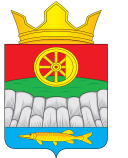 РОССИЙСКАЯ ФЕДЕРАЦИЯАДМИНИСТРАЦИЯ КРУТОЯРСКОГО СЕЛЬСОВЕТАУЖУРСКОГО РАЙОНА КРАСНОЯРСКОГО КРАЯРЕШЕНИЕ00.00.2018                                         с. Крутояр                                        № 0-00 Об утверждении Порядка размещенияна официальном сайте Крутоярского сельсоветасведений о доходах, расходах,об имуществе и обязательствах имущественного характера, представленных муниципальными служащимиВ соответствии со статьей 8 Федерального закона от 25 декабря 2008 года № 273-ФЗ «О противодействии коррупции», Указом Президента РФ от 08.07.2013 № 613 «Вопросы противодействия коррупции», Законом Красноярского края от 7 июля 2009 года №8-3542 «О представлении гражданами, претендующими на замещение должности муниципальной службы, а также замещающими должности муниципальной службы, сведений о доходах, об имуществе и обязательствах имущественного характера, а также  о представлении лицами, замещающими должности муниципальной службы, сведений о расходах», руководствуясь Уставом Крутоярского сельсовета, Крутоярский сельский Совет депутатов  РЕШИЛ:  Утвердить Порядок размещения на официальном сайте Крутоярского сельсовета сведений о доходах, расходах, об имуществе и обязательствах имущественного характера, представленных муниципальными служащими, согласно приложению.Решение от 27.10.2017г № 21-61р «Об утверждении Порядка размещения на официальном сайте Крутоярского сельсовета сведений о доходах, об имуществе и обязательствах имущественного характера, представленных депутатами Крутоярского сельского Совета депутатов, лицами, замещающие муниципальные должности и муниципальными служащими отменитьНастоящее решение вступает в силу со дня, следующего за днем его официального опубликования в газете «Крутоярские вести»Председатель Крутоярского                            Глава КрутоярскогоСельского совета депутатов                             сельсоветаВ.С. Зеленко    _________                                Е.В. Можина ________Приложениек решению  Крутоярскогосельского Совета депутатовот 00.00.0000  № 00-00 Порядокразмещения на официальном сайте Крутоярского сельсовета сведений о доходах, расходах об имуществе и обязательствах имущественного характера, представленных муниципальными служащими 1. Настоящим Порядком регулируется исполнение обязанностей представителя нанимателя (работодателя) по размещению на официальном сайте Крутоярского сельсовета сведений о доходах, расходах, об имуществе и обязательствах имущественного характера муниципальных служащих, замещающих должности муниципальной службы высшей, главной, ведущей, старшей группы,  отнесенных Законом Красноярского края от 07.07.2009 № 8-3542 «О представлении гражданами, претендующими на замещение должностей муниципальной службы, замещающими должности муниципальной службы, сведений о доходах, об имуществе и обязательствах имущественного характера,  а также о представлении лицами, замещающими должности муниципальной службы, сведений о расходах» к категории лиц, сведения о доходах, об имуществе и обязательствах имущественного характера которых подлежат размещению на официальных сайтах органов местного самоуправления, а также сведений о доходах, расходах об имуществе и обязательствах имущественного характера их супруг (супругов) и несовершеннолетних детей.2. На официальном сайте Крутоярского сельсовета размещаются следующие сведения о доходах,  расходах, об имуществе и обязательствах имущественного характера: 2.1. перечень объектов недвижимого имущества, принадлежащих лицам, указанным в пункте 1 настоящего Порядка, на праве собственности или находящихся в их пользовании, с указанием вида, площади и страны расположения каждого из них;2.2. перечень транспортных средств, с указанием вида и марки, принадлежащих на праве собственности лицам, указанным в пункте 1 настоящего Порядка;2.3. декларированный годовой доход лиц, указанных в пункте 1 настоящего Порядка;2.4. сведения об источниках получения средств, за счет которых совершены сделки по приобретению земельного участка, иного объекта недвижимого имущества, транспортного средства, ценных бумаг, долей участия, паев в уставных (складочных) капиталах организаций, если общая сумма таких сделок превышает общий доход служащего (работника) и его супруги (супруга) за три последних года, предшествующих отчетному периоду.3. В размещаемых на официальных сайтах сведениях о доходах, расходах, об имуществе и обязательствах имущественного характера запрещается указывать:3.1. иные сведения о доходах, об имуществе, принадлежащем на праве собственности названным в пункте 1 настоящего Порядка лицам, и об их обязательствах имущественного характера, кроме сведений, указанных в пункте 2 настоящего Порядка;3.2. персональные данные супруги (супруга), детей и иных членов семьи лиц, указанных в пункте 1 настоящего Порядка;3.3. данные, позволяющие определить место жительства, почтовый адрес, телефон и иные индивидуальные средства коммуникации лиц, указанных в пункте 1 настоящего Порядка;3.4. данные, позволяющие определить местонахождение объектов недвижимого имущества, принадлежащих лицам, указанным в пункте 1 настоящего Порядка, на праве собственности или находящихся в их пользовании;3.5. информацию, отнесенную к государственной тайне или являющуюся конфиденциальной.4. Сведения на официальном сайте Крутоярского сельсовета размещаются в течение четырнадцати рабочих дней со дня истечения срока, установленного для подачи сведений о доходах, об имуществе и обязательствах имущественного характера. Указанные сведения о доходах размещаются в виде таблицы согласно приложению к настоящему Порядку.5. В случае если гражданин назначен на должность муниципальной службы после даты, установленной в статье 2 Закона Красноярского края от 07.07.2009  №8-3542 «О представлении гражданами, претендующими на замещение должностей муниципальной службы, замещающими должности муниципальной службы, сведений о доходах, об имуществе и обязательствах имущественного характера,  а также о представлении лицами, замещающими должности муниципальной службы, сведений о расходах», сведения о доходах размещаются на официальном сайте  Крутоярского сельсовета в срок не позднее 1 месяца со дня представления сведений о доходах.6. В случае если муниципальный служащий представил уточненные сведения, указанные в пункте 1 настоящего Порядка, и если эти сведения подлежат размещению, такие сведения размещаются на официальном сайте Крутоярского сельсовета  в ближайший рабочий день после представления уточненных сведений.7. За несоблюдение настоящего Порядка, а также за разглашение сведений, отнесенных к государственной тайне или являющихся конфиденциальными, представители нанимателя (работодатели) несут ответственность в соответствии с законодательством Российской Федерации.Приложение к Порядку размещения на официальном сайте Крутоярского сельсовета сведений о доходах, расходах, об имуществе и обязательствах 													     имущественного характера, представленных 													                 муниципальными служащими Сведения о доходах, расходах, об имуществе и обязательствах имущественного характера, представленные муниципальными служащими, подлежащие размещению на официальном сайте Крутоярского сельсовета*информация о доходах, расходах, об имуществе и обязательствах имущественного характера супруги  (супруга);** информация о доходах, расходах, об имуществе и обязательствах имущественного характера несовершеннолетних детей.Фамилия, имя, отчествоДолжностьОбщая сумма дохода 
за _____г.
(руб.)Перечень объектов недвижимого имущества и транспортных средств, принадлежащих на праве собственностиПеречень объектов недвижимого имущества и транспортных средств, принадлежащих на праве собственностиПеречень объектов недвижимого имущества и транспортных средств, принадлежащих на праве собственностиПеречень объектов недвижимого имущества и транспортных средств, принадлежащих на праве собственностиПеречень объектов недвижимого имущества, находящихся в пользованииПеречень объектов недвижимого имущества, находящихся в пользованииПеречень объектов недвижимого имущества, находящихся в пользованииСведения о расходахСведения о расходахФамилия, имя, отчествоДолжностьОбщая сумма дохода 
за _____г.
(руб.)Вид объектов недвижимостиПлощадь, кв.м.Страна располо-женияТранспортные средства, принадлежащие на праве собственности, 
с указанием вида и маркиВид объектов недвижимостиПлощадь, кв.м.Страна расположенияВид приобретенного имуществаСведения об источниках получения средств, за счет которых совершены сделки1.***2.